Some mutations in the Xeroderma Pigmentosum D gene may lead to moderate but significant radiosensitivity associated with a delayed radiation-induced ATM nuclear localizationSUPPLEMENTARY DATATable S1 : Major radiobiological features of the fibroblast cell lines tested here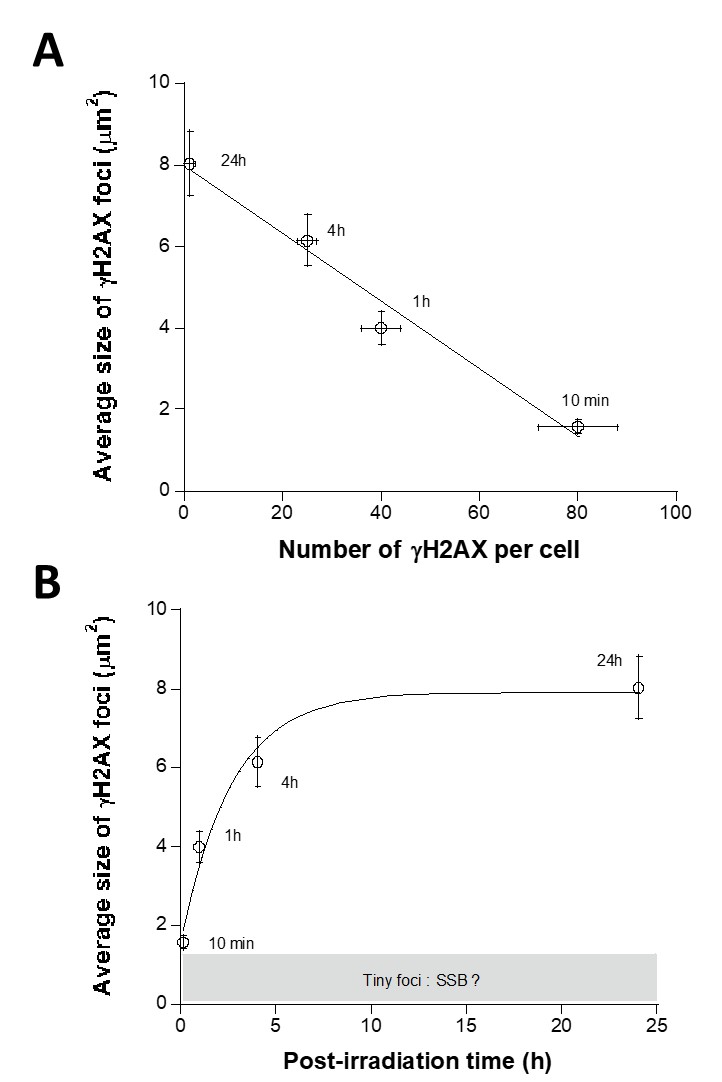 Fig. S1 : Average size of γH2AX foci as a function of the number of foci per cell (A) and of the post-irradiation time (B). A sum of 300 foci obtained from 3 independent replicates were analysed by the Cell F software of Olympus and the size of each foci was deduced and averaged. The foci data were plotted against the number of foci and of the post-irradiation-time as indicated. These experiments were performed on the radioresistant 1BR3 cell lines.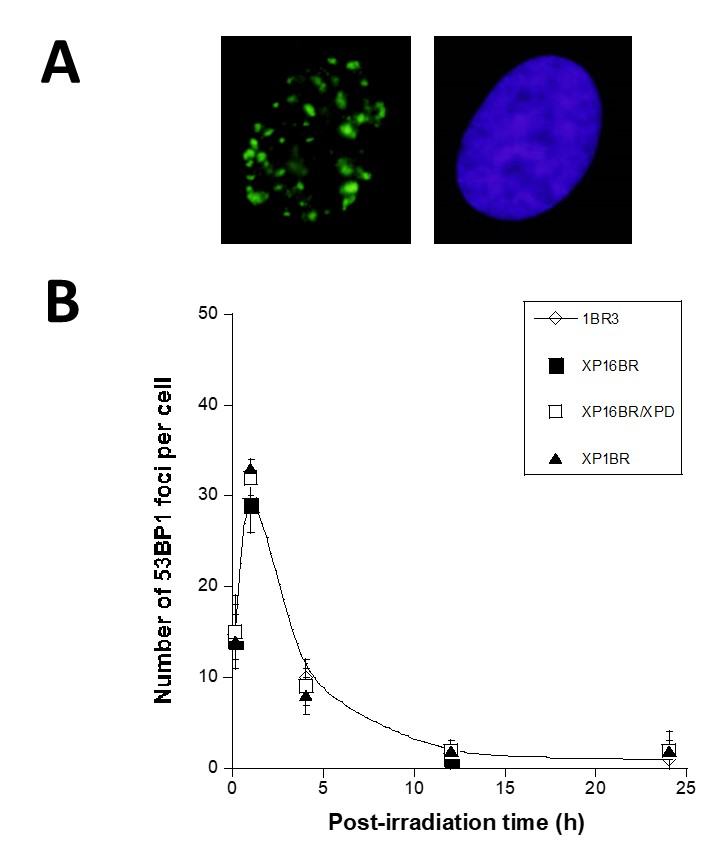 Fig S2: 53BP1 foci in XPD-mutated fibroblasts in response to IR. (A) Representative examples of 53BP1 foci after 2 Gy followed by 24 h for repair in XP16BR fibroblasts. (B). Kinetics of IR-induced 53BP1 foci in XPD-mutated cells assessed by immunofluorescence. Data were expressed as a number of 53BP1 foci per cell. Data plots represent the mean of triplicate experiments ± standard error. Data were fitted to the Bodgi’s formula (Bodgi, et al. 2013). The dotted and the dashed lines represent the fits to the controls and hyper-radiosensitive ATM-mutated fibroblasts, respectively. 1BR3 () is a radioresistant control cell line; XP1BR () and XP16BR (); XP17PV are XPD-mutated fibroblasts and their XPD-transduced counterparts XP16BR/XPD ().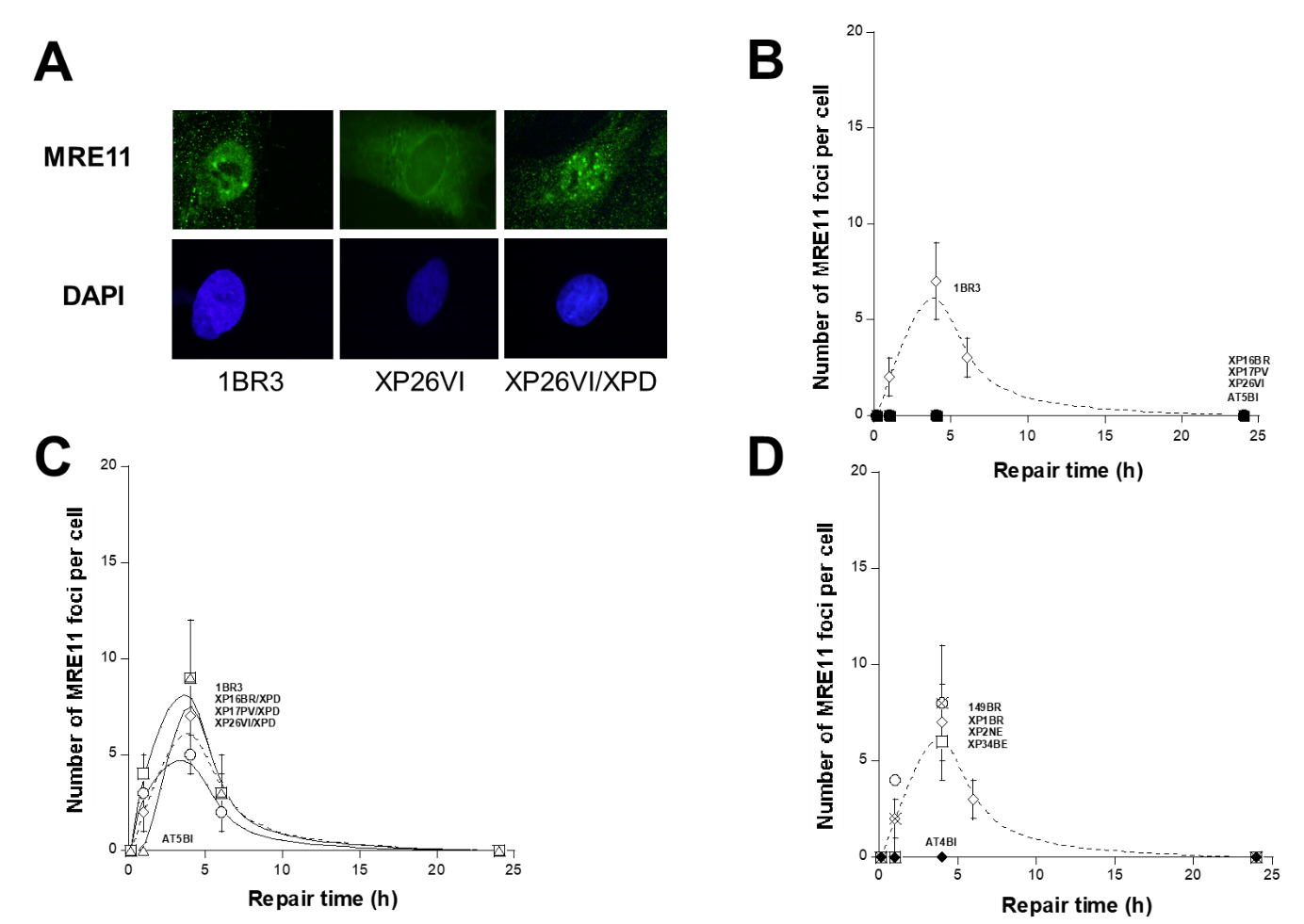 Fig S3: MRE11 foci in XPD-mutated fibroblasts in response to IR. (A). Representative examples of MRE11 foci after 2 Gy followed by 1 h for repair in 1BR3, XP26VI, XP26VI/XPD fibroblasts. (B). IR-induced MRE11 foci kinetics of XPD-mutated cells assessed by immunofluorescence. Data were expressed as a number of MRE11 foci per cell. Data plots represent the mean of triplicate experiments ± standard error. Data were fitted to the Bodgi’s formula (Bodgi et al., 2013). The dotted and the dashed lines represent the fits to the controls and hyper-radiosensitive ATM-mutated fibroblasts, respectively. Panels B and C: 1BR3 () is a radioresistant control cell line; AT5BI () is a hyper-radiosensitive ATM-mutated cell line; XP16BR (); XP17PV () and XP26V () are XPD-mutated fibroblasts and XP16BR/XPD (), XP17PV/XPD () and XP26VI/XPD () are their XPD-transduced counterparts; Panel D :  149BR () is a radioresistant control cell line; AT4BI () is a hyper-radiosensitive ATM-mutated cell line; XP1BR (), XP2NE (), XP34BE () are XPD-mutated fibroblasts. 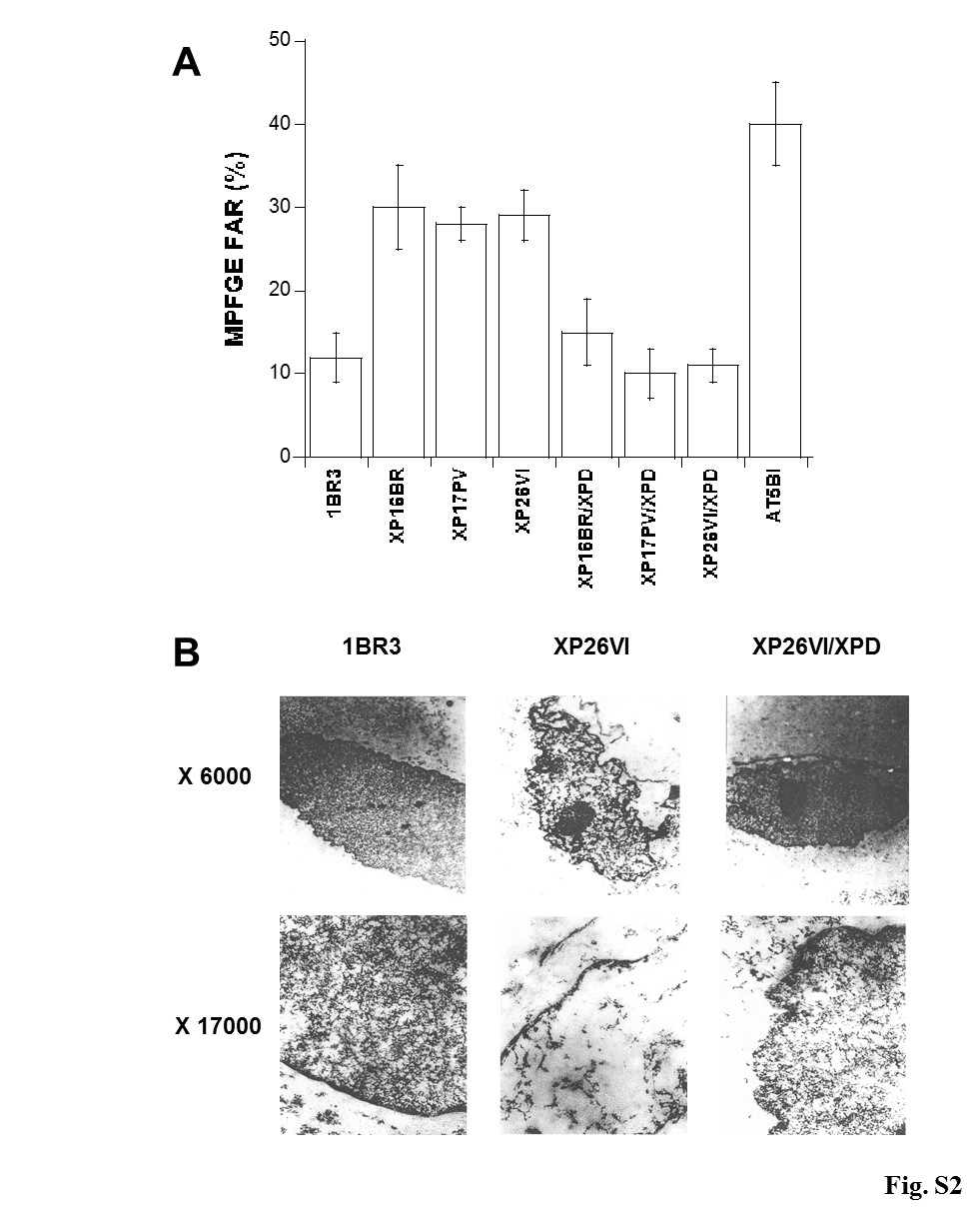 Figure S4: Chromatin impairments in XPD-mutated fibroblasts (A). Chromatin decondensation assessed by the MFPGE technique. Data were expressed in MFGE FAR obtained after irradiating plugs containing DNA loops fragments at 4°C (100 Gy). Data plots represent the mean of triplicate experiments ± standard error. (B). Representative example of the microscopic chromatin structure of an XPD-mutated fibroblast and its XPD-transduced counterpart. The 1BR3 cell line served as a radioresistant control. As indicated, two magnifications were used.Cell linesα dp (Gy-1)β dp(Gy-2)SF2 dp (%)α ip (Gy-1)β ip (Gy-2)SF2 ip (%)1BR30.13 ± 0.030.04 ± 0.0265 ± 20.36 ± 0.010.001 ± 0.00148 ± 2149BR0.24 ± 0.010.008 ± 0.00159 ± 30.34 ± 0.010.001 ± 0.00150 ± 2XP1BR0.39 ± 0.020.01 ± 0.00345 ± 20.44 ± 0.030.01 ± 0.00240 ± 3XP2NE0.36 ± 0.020.001 ± 0.00348 ± 20.42 ± 0.020.01 ± 0.0141 ± 1XP34BE0.35 ± 0.030.001 ± 0.00349 ± 10.44 ± 0.020.01 ± 0.0140 ± 1XP35BE0.30 ± 0.030.01 ± 0.0155 ± 40.39 ± 0.010.01 ± 0.0145 ± 3XP16BR0.80 ± 0.050.02 ± 0.0118 ± 11.1 ± 0.10.01 ± 0.0110 ± 1XP17PV0.73 ± 0.040.02 ± 0.0123 ± 21.2 ± 0.020.01 ± 0.0058 ± 1XP26VI0.75 ± 0.030.02 ± 0.0122 ± 21.05 ± 0.020.01 ± 0.0112 ± 1XP16BR/XPD0.34 ± 0.030.001 ± 0.00350 ± 20.42 ± 0.040.02 ± 0.0141± 3XP17PV/XPD0.29 ± 0.030.01 ± 0.0156 ± 40.52 ± 0.020.01 ± 0.0134 ± 3XP26VI/XPD0.14 ± 0.030.04 ± 0.0264 ± 30.41 ± 0.010.01 ± 0.0143 ± 3AT4BI2.0 ± 0.070.001± 0.0012 ± 0.51.9 ± 0.040.001± 0.0012.0 ± 0.5AT5BI2.12 ± 0.070.001± 0.0011.3 ± 0.22.10 ± 0.010.001± 0.0011.0 ± 0.2